Психолого-медико-педагогическая служба отдела образованияадминистрации Сладковского муниципального района (ПМПС)
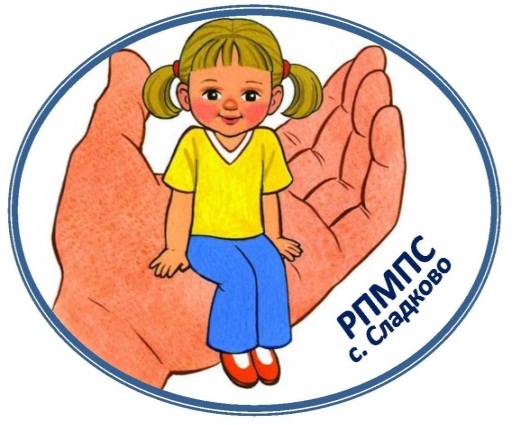 Ребенок на каждом этапе своего возрастного развития требует особого к себе подхода.                                                                                                                                                      Л.С.Выготский        	 Психолого-медико-педагогическая служба (ПМПС)  - структурное подразделение отдела образования администрации Сладковского муниципального района - создана в целях своевременного выявления детей от 0 до 18 лет с особенностями в физическом, психическом развитии и (или) отклонениями в поведении, проведении их комплексного психолого-медико-педагогического обследования и подготовки по результатам обследования рекомендаций по оказанию им необходимой помощи в организации их обучения, воспитания.В штате ПМПС 3 опытных специалиста:Миронова Ирина Владимировна – заведующая ПМПС;Алексашина Елена Юрьевна – педагог-психолог;Раскошная Людмила Викторовна - учитель-логопед.Специалистами ПМПС проводится квалифицированная психологическая, логопедическая, педагогическая, а также комплексная психолого-медико-педагогическая диагностика несовершеннолетних; оказывается консультативная  и методическая помощь родителям (законным представителям)  детей, в том числе по обучению и сопровождению детей с отклонениями в развитии; консультирование детей по их личному заявлению (если ему исполнилось 15 лет);  специалистов образовательных организаций, социального обслуживания, здравоохранения и других организаций  по вопросам воспитания, обучения  и коррекции нарушений развития детей  с ограниченными возможностями здоровья или отклонениями в поведении.  Логопед, психолог  ПМПС проводят по заявлению родителей  с детьми и подростками индивидуальные коррекционно-развивающие занятия, тренинги по специально разработанным программам.  	Контакты: 	Записаться на прием к специалистам ПМПС можно по телефону: 8(34555)2-33-80, или в кабинете №1 администрации Сладковского муниципального района  с 08.00 до 16.00 (ежедневно).Для Вас, уважаемые коллеги,  родители, ребята, на странице ПМПС сайта отдела образования администрации Сладковского муниципального района имеется форма «обратная связь», с помощью которой Вы можете задать любой интересующий Вас вопрос, входящий в компетенцию специалистов ПМПС.Все услуги ПМПС оказываются на бесплатной основе.